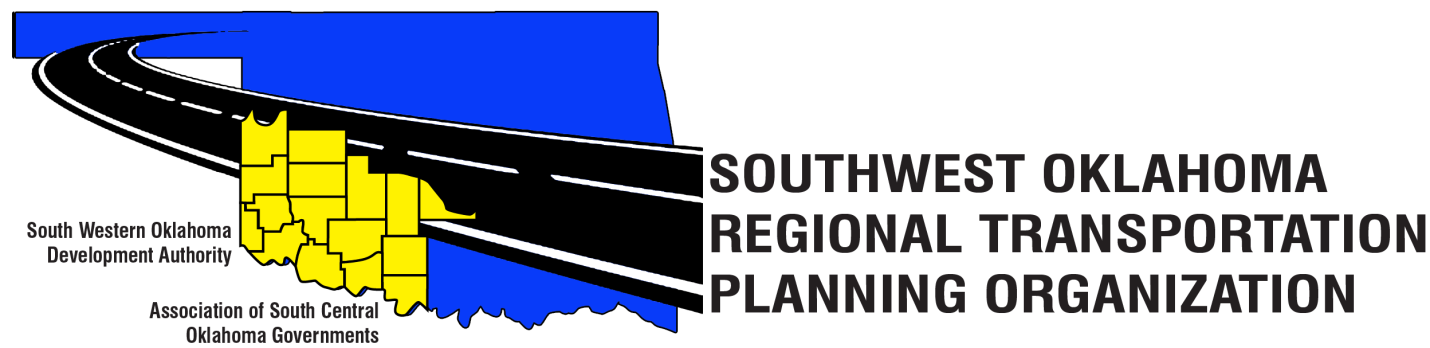 SORTPO Policy Board CommitteeAgendaJanuary 25, 2018 10:30 a.m.Call to Order.Roll Call. Introduction of Guests.Approval of the minutes for the November 30, 2017 special meeting.Discuss and consider appointing New Members to the SORTPO Policy Board. Existing member are identified in Table 1 	A. Tim Binghom- Kiowa County Commissioner	B. Sandy Settle - Washita County Emergency Manager6.	Discuss and consider appointing New Members to the SORTPO Technical Committee. Existing Members are identified in Table 2. 		A. Larry Adler- Hobart City Manager7.	Discuss and consider amending Article III – Membership SORTPO By-Laws to include appointment of new SORTPO Policy Board Members. 8.	Receive comments from the Technical Committee and provide direction to the staff on the following:A.	Attachment A - Grady County – Trends, issues, concern, goals, strategies and future population. (pg. 4)B.	Attachment B - Kiowa County- Trends, issues, concerns, goals, strategies and future population. (pg. 12)C.	Attachment C - McClain County- Trends, issues, concerns, goals, strategies and future population.  (pg. 19)D.	Attachment D - Washita County- Trends, issues, concerns, goals, strategies and future population. (pg. 27)9.	Reports and Comments.10.	Adjourn.Table 1. SORTPO Policy Board Membership ListTable 2. SORTPO Policy Board Membership ListSORTPOPolicy Board MinutesSpecial MeetingNovember 30, 201710:30 a.m.  Representing SORTPO:Becky Cockrell, SORTPO DirectorJulie Sanders, ConsultantLisa Lam ODOT RTPO Coordinator1.	Call to Order:       Meeting called to order at 10:33 a.m. by Chairman Lyle Miller.  2.	Roll Call – Introductions: 	Becky Cockrell, SORTPO Director – quorum declared3.	Introduction of Guests.4.	Approval of Minutes: 		Motion to approve meeting minutes from October 26th, 2017 meeting was made by Tom Zigler and second by Clark Southard	 Motion passed.5.	Public review and comment period for the 2040 LRTP for Cotton and Tillman County. 	Becky Cockrell, SORTPO - no comments were made from the public for Cotton or Tillman County. 6.	Adopting by resolution:  Motion to approve adding Resolution 2017-7 to 2040 Cotton County Long Range Transportation Plan was made by Bill Spurlock and second by Heather Sheppard. 		Motion Passed.	Motion to approve adding Resolution 2017-8 to 2040 Tillman County Long Range Transportation Plan was made by Kirk Butler and second by Jerry Dean. 		Motion Passed.7.  	Amendments of the SORTPO Policy Board By-Laws.Motion to approve adding Article 6 to SORTPO’s By-Laws was made by Jerry Dean and second by Mark Skiles. 	***Article 6: Alternate voting is a mechanism for a member of a voting body to delegate his or her voting right to another appointee. Alternate voting ensures a quorum at meetings where all the board members cannot attend. Board members shall have confidence in the judgment of the alternate appointed to vote for them. ****	 Motion passed. Motion to approve adding Article 7 to SORTPO’s By-Laws was made by Jerry Dean and second by Kirk Butler. ***Article 7: Board membership shall become vacant when a member is absent at any three consecutive regularly scheduled meetings. ***	 Motion passed.8.	New Business – N/A9. Reports and Comments:  Steve Kelly, ASCOG - stakeholders’ meetings for Grady and McClain County were successful. Lisa Lam, ODOT - TAP program may be delayed until later in 2018, and that she would keep Becky Cockrell, SORTPO updated on the progress. Becky Cockrell, SORTPO - no meeting in December 2017; next meeting is January 25th, 2018.  Debora Glasgow, SWODA – announced a job opening with SWODA as their new 911 Director; due to the resignation of current 911 Director, Jana Harris. Any recommendations should contact SWODA as soon as possible. Lyle Miller, Chairman – legislation has chosen to use $130,000.00 of the county transportation funds to help cover state deficit; Jerry Dean, CED stated that ODOT’s funds will also be cut.Brent Almquist, ODOT- 2017 Transportation was cut $153,000; projects are being pushed back in the 8-year plan. Jerry Dean, CED - verified project will be completed just later.10. Adjourn.	Motion to adjourn meeting was made by Bill Spurlock and seconded by Kirk Butler .  ATTEST:___________________________				_________________________(Chairman)							(Secretary)Attachment A: Grady County, Goals, Issues, Challenges, Trends, PopulationTable 1.2: Grady County Goal Categories Goal 1: Accessibility and MobilityImprove accessibility and mobility for people and freight.Strategies: Support opportunities to expand the transit system(s) in the county improving access to health care facilities, education facilities, recreation centers, cultural and tourist sites and employment.   Develop a system to collect and monitor changes in population, employment, and major employers by Traffic Analysis Zone (TAZ).Conduct a freight assessment and study for the region.Review transportation improvements and expansion of services to ensure that the facility for one (1) mode of transportation doesn’t create barriers for the access or mobility of other modes.Participate with ODOT, Class III Rail Companies and communities in activities that will upgrade rail tracks, bridges and trusses to support the standardized railcar weight of 286,000 pounds.  Goal 2: Awareness, Education and Cooperative ProcessMaintain intergovernmental cooperation and coordination, along with community participation and input in all stages of the transportation planning process.Strategies: Participate on state, regional, and local committees regarding County transportation issues.Educate key stakeholders, businesses, local leaders and the public on the purpose and function of SORTPO.Annually review the SORTPO Public Participation Plan.Provide assistance in development of a bicycle and pedestrian public awareness and education program.Develop a clearinghouse for regional data sets, such as pavement management systems and geographic information systems to help form sound planning decisions. Facilitate and support the coordination of regional training opportunities.Develop a method to track the implementation of projects and regularly update the public on the status of projects, programs and finances.Goal 3: Freight & Economic VitalitySupport and improve the economic vitality of the county and region by providing access to economic development opportunities, such as business and industrial access, natural, scenic and historic resources or recreational travel and tourism.    Strategies:Prioritize transportation projects that serve major employment and activity centers, rail facilities and freight corridorsIdentify the locations of major employment centers, including existing and proposed developments and identify types of transportation available.Coordinate with local and tribal governments on the placement of regionally significant developments. Maintain local and state support for the commercial???? general aviation airports.Continue to coordinate transportation planning with adjoining counties, regions and councils of government for transportation needs and improvements beyond those in our region.Working with area employers and stakeholders develop a database and map identifying transportation needs.  Identify and designate routes and connectors with heavy freight movements as freight priority corridors.Goal 4: EnvironmentReduce impacts to the county’s natural environment, historic areas and underrepresented communities resulting from transportation programs and projects.Strategies: Consult with local, state and national agencies in the areas of environmental protection and historic preservation, in terms of transportation programs and projects.Promote proper environmental stewardship and mitigation practices to restore and maintain environmental resources that may be impacted by transportation projects. Promote the use of alternative fuels and technologies in motor vehicles, fleet and transit vehicles.  Develop database and mapping to identify the County’s underrepresented communities.Support designs of the transportation system that will protect cultural, historic, and scenic resources, community cohesiveness, and quality of life. Develop a data file and create a map identifying location of wind farms and pipelines and relationship to communities and the transportation system.Goal 5: Finance and FundingSeek and acquire a variety of transportation funding sources to meet the many diverse system needs.Strategies: Maximize local leverage of state and federal transportation funding opportunities.  Increase private sector participation in funding transportation infrastructure and services. Encourage multi-year capital improvement planning by local, county, tribal, and state officials that includes public participation, private sector involvement, coordination among jurisdictions and modes and fiscal constraint.  Assist jurisdictions in identifying funding sources and applying for funds. Goal 6: Maintenance and PreservationPreserve the existing transportation network and promote system management to promote access and mobility for both people and freight.Strategies: Identify sources of transportation data and develop a procedure to collect the data and present to the public.  Identify and collect transportation performance data and compare to previous years’ data.   Goal 7: Safety and SecurityImprove the safety and security of the transportation system by implementing transportation improvement that reduce fatalities and serious injuries as well as enabling effective emergency management operations.Strategies:Coordinate with local governments and other agencies to identify safety concerns and conditions, and recommend projects to address key deficiencies.Coordinate county and regional actions with the Statewide Highway Safety Plan. Collect and routinely analyze safety and security data by mode and severity to identify changes and trends.Assist in the designation of corridors and development of procedures to provide for safe movement of hazardous materials.Adopt best practices to provide and improve facilities for safe walking and bicycling.Incorporate emergency service agencies in the transportation planning and implementation process. Support the Oklahoma Department of Transportation in its plans to add and improve roadway shoulders on two lane highways. Reduce the number of at grade rail highway crossings.Upgrade passively protected at grade rail highway crossings. Goal 8: Community & HealthFacilitate development of transportation projects and programs that support active lifestyles in the region.Strategies: Integrate healthy community design strategies and promote active transportation to improve the public health outcomes.Support development of transportation systems that provide opportunities for populations walking, bicycling and utilizing non-motorized modes.  Identify funding opportunities and partners to increase low cost transportation opportunities.Establish partnerships with local groups and agencies to provide transportation services.Goal 9: Tourism & TravelImprove travel opportunities through enhancement and preservation of access to tourism destinations or regionally significant facilities.Strategies: Develop a regional map that identifies tourism destinations and regionally significant facilities.Establish procedures to increase coordination and communication with local governments, tribal governments and state agencies to identify projects that impact the communities’ transportation system. Collaborate with local economic development authorities, State and Federal economic development agencies in the identification of current and future transportation projects.Key Issues, Challenges and Trends There are many issues facing the area that have a direct or indirect impact on the transportation system. Rural communities have problematic transportation issues such as intersections, congestion and limited or no access to transit.  This section is intended to identify these issues, challenges and trends.  At the onset of the transportation planning process, the SORTPO staff, policy board and technical committee members identified key issues, trends and challenges that impact the transportation system.  Key issues, challenges and trends were also identified through public surveys, stakeholder meetings, public comments, other plans, data sources, and reports. Key Issues:   Maintain access to healthcare and emergency services.Trucks hauling liquid and impact to roads and bridges.Expand Transit Services.Forced school consolidations due to state of the State’s flat revenues and multiple year budget cuts.  Is this a key issue in Grady County?Lack of shoulders on 2 lane highways.Urban and rural areas of the County – self identifying with OKC MSALack of funding to adequately maintain roadway systems and bridges.Improvements of rail crossings.Steep hills and sharp curves.Problematic traffic issue locations (areas with high accidents, intersections, truck generators).Challenges:Competition for medical professionals between urban and rural.Age of infrastructure.Attracting workforce to support the employment needsAccess to affordable high-speed internet.Competition for industry/business. Coordination with Native American Tribes development and projects.Economy is dependent on the oil and gas industry.Working together regionally to attract/maintain workforce, industry and communityFunding limitation - revenues continue to be limited to meet the transportation system needs over time.Maintain access to healthcare and emergency services.Lack of system to reevaluate how, when and where new roads are built versus investment in upgrade to the existing road system.Trends: Growth occurring in Tuttle, Newcastle, Blanchard, Goldsby and unincorporated areas abutting Oklahoma and Cleveland Counties.Growth continues for online shopping sales.Population is declining in the rural areas. Freight traffic will grow along US 81 and I-44Health of Grady County …..The population is aging.  cMotor vehicles will continue to be the primary means of transportation. The energy sector and farming community will continue to rely heavily on trucks in rural areas.   Technology impact on retail, employment and how medical services are obtained. Autonomous vehicle technology. National Household Travel Survey data reveals greater number of people are working from home.State of Oklahoma’s budget negative impact.Attachment B:  Kiowa County, Goals, Issues, Challenges, Trends, PopulationTable 1.2: Kiowa County Goal CategoriesGoal 1: Accessibility and MobilityImprove accessibility and mobility for people and freight.Strategies: Identify opportunities to provide a transit system(s) in the region to improves access to health care facilities, education facilities and employment.   Develop a system to collect and monitor changes in population, employment, and major employers by Traffic Analysis Zone (TAZ).Conduct a freight assessment for the county.Review transportation improvements and expansion of services to ensure that the facility for one (1) mode of transportation doesn’t create barriers for the access or mobility of other modes.Goal 2: Awareness, Education and Cooperative ProcessMaintain intergovernmental cooperation and coordination, along with community participation and input in all stages of the transportation planning process.Strategies: Participate on state, regional, and local committees regarding County transportation issues.Educate key stakeholders, businesses, local leaders and the public on the purpose and function of SORTPO.Annually review the Public Participation Plan.Develop a clearinghouse for regional data sets, such as pavement management systems and geographic information systems to help inform sound planning decisions. Facilitate and support the coordination of regional training opportunities.Develop method to track the implementation of projects and regularly update the public on the status of projects, programs and finances.Goal 3: Freight & Economic VitalitySupport and improve the economic vitality of the county and region by providing access to economic development opportunities, such as business and industrial access, natural, scenic and historic resources or recreational travel and tourism.    Strategies:Prioritize transportation projects that serve major employment and activity centers, and freight corridors. Identify the locations of major employment centers, including existing and proposed developments and identify types of transportation available.Coordinate with local governments on the placement of regionally significant developments. Maintain local and state support for the general aviation airports.Continue to coordinate transportation planning with adjoining counties, regions and councils of government for transportation needs and improvements beyond those in our region.Working with area employers and stakeholders develop a database and map identifying transportation needs.  Identify and designate routes and connectors with heavy freight movements as freight priority corridors. Goal 4: EnvironmentReduce impacts to the county’s natural environment, historic areas and underrepresented communities resulting from transportation programs and projects.Strategies: Consult with local, state and national agencies in the areas of environmental protection and historic preservation, in terms of transportation programs and projects.Promote proper environmental stewardship and mitigation practices to restore and maintain environmental resources that may be impacted by transportation projects. Promote the use of alternative fuels and technologies in motor vehicles, fleet and transit vehicles.  Develop database and mapping to identify the County’s underrepresented communities.Support designs of the transportation system that will protect cultural, historic, and scenic resources, community cohesiveness, and quality of life.Develop a data file and create a map identifying location of wind farms and pipelines and relationship to communities and the transportation system.Goal 5: Finance and FundingSeek and acquire a variety of transportation funding sources to meet the many diverse system needs.Strategies: Maximize local leverage of state and federal transportation funding opportunities.  Increase private sector participation in funding transportation infrastructure and services. Encourage multi-year capital improvement planning by local, county, tribal, and state officials that includes public participation, private sector involvement, coordination among jurisdictions and modes and fiscal constraint.  Assist jurisdictions in finding and applying for funds.Goal 6: Maintenance and PreservationPreserve the existing transportation network and promote system management to promote access and mobility for both people and freight.Strategies: Identify sources of transportation data and develop a procedure to collect the data and present to the public.  Identify and collect transportation performance data and compare to previous years’ data.   Goal 7: Safety and SecurityImprove the safety and security of the transportation system by implementing transportation Goal 7: Safety and Securityimprovement that reduce fatalities and serious injuries as well as enabling effective emergency management operations.Strategies:Coordinate with local governments and other agencies to identify safety concerns and conditions, and recommend projects to address key deficiencies.Coordinate county and regional actions with the Statewide Highway Safety Plan. Collect and routinely analyze safety and security data by mode and severity to identify changes and trends.Assist in the designation of corridors and development of procedures to provide for safe movement of hazardous materials.Incorporate emergency service agencies in the transportation planning and implementation processes to ensure delivery of transportation security to the traveling public. Support the Oklahoma Department of Transportation in its plans to add and improve roadway shoulders on two lane highways. Reduce the number of at grade rail highway crossings.Upgrade passively protected at grade rail highway crossings.Goal 8: Community & Health Facilitate development of transportation projects and programs that support healthy lifestyles in the region.Strategies: Integrate healthy community design strategies and promote active transportation to improve the public health outcomes.Support development of transportation systems that provide opportunities for populations walking, bicycling and utilizing non-motorized modes.  Identify funding opportunities and partners to increase low cost transportation opportunities.Establish partnerships with local groups and agencies to provide transportation services.Goal 9: Tourism & TravelImprove travel opportunities through enhancement and preservation of access to tourism destinations or regionally significant facilities.Strategies:Develop a regional map that identifies tourism destinations and regionally significant facilities.Establish procedures to increase coordination and communication with local governments, tribal governments and state agencies to identify projects that impact the communities’ transportation system.Collaborate with local economic development authorities, State and Federal Economic Development agencies in the identification of current and future transportation projects.Key Issues, Challenges and Trends Rural communities have problematic transportation areas even if they do not experience congestion. Understanding the true nature of the problem at these locations and developing a plan to address them is an important part of rural planning. Unanticipated changes may happen that can have impacts on a city, town, county or region there are many issues facing the area that have a direct or indirect impact on the transportation system.There are many issues facing the area that have a direct or indirect impact on the transportation system. This section is intended to identify these issues, trends and challenges.  At the onset of the transportation planning process, the SORTPO staff, policy board and technical committee members identified key issues, trends and challenges that impact the transportation system.  Key issues, challenges and trends were also identified through public surveys (Appendix 5.2), stakeholder meetings, public comments, other plans, data sources, and reports. Key Issues:Maintain access to healthcare and emergency services.Limited Transit Services.Lack of funding to adequately maintain roadway systems and bridges.Forced school consolidations due to state of the State’s flat revenues and multiple year budget cuts.Lack of shoulders on 2 lane highways.Urban versus rural mindset.Improvements of rail crossings.Problematic traffic issue locations (areas with high accidents, intersections, truck generators).Challenges:Competition for medical professionals between urban and rural.Maintain access to health services and emergency services.Age of infrastructure.Attracting workforce to support the employment needsAccess to affordable to high speed internet.Working together regionally to attract/maintain workforce, industry and communityFunding limitation - revenues continue to be limited to meet the transportation system needs over time.Lack of system to reevaluate how, when and where new roads are built versus investment in upgrade to the existing road system.Trends: Population is declining in the rural areas. Freight traffic will grow.                The population is aging.Motor vehicles will continue to be the primary means of transportation.The energy sector and farming community will continue to rely heavily on trucks in rural areas.  Quartz Mountain State Park will continue as a regionally significant destination for recreation and tourism.  This state park is in Greer and Kiowa. The lake is in Kiowa County.Technology impact on retail, employment and how medical services are obtained.Autonomous vehicle technology.State of Oklahoma’s budget negative impact on rural communities.Attachment C: McClain County, Goals, Issues, Challenges, Trends, Population
Table 1.2: McClain County Goal Categories Goal 1: Accessibility and MobilityImprove accessibility and mobility for people and freight.Strategies: Support opportunities to expand the transit system(s) in the county that improves access to health care facilities, education facilities, recreation centers, cultural and tourist sites and employment.   Develop a system to collect and monitor changes in population, employment, and major employers by Traffic Analysis Zone (TAZ).Conduct a freight assessment and study for the region.Review transportation improvements and expansion of services to ensure that the facility for one (1) mode of transportation doesn’t create barriers for the access or mobility of other modes.Participate with ODOT, Class III Rail Companies and communities in activities that will upgrade rail tracks, bridges and trusses to support the standardized railcar weight of 286,000 pounds.  Goal 2: Awareness, Education and Cooperative ProcessMaintain intergovernmental cooperation and coordination, along with community participation and input in all stages of the transportation planning process.Strategies: Participate on state, regional, and local committees regarding County transportation issues.Educate key stakeholders, businesses, local leaders and the public on the purpose and function of SORTPO.Annually review the Public Participation Plan.Develop and implement a bicycle and pedestrian public awareness and education program.Develop a clearinghouse for regional data sets, such as pavement management systems and geographic information systems to help form sound planning decisions. Facilitate and support the coordination of regional training opportunities.Develop a method to track the implementation of projects and regularly update the public on the status of projects, programs and finances.Goal 3: Freight & Economic VitalitySupport and improve the economic vitality of the county and region by providing access to economic development opportunities, such as business and industrial access, natural, scenic and historic resources or recreational travel and tourism.    Strategies:Prioritize transportation projects that serve major employment and activity centers, rail facilities and freight corridorsIdentify the locations of major employment centers, including existing and proposed developments and identify types of transportation available.Coordinate with local and tribal governments on the placement of regionally significant developments. Maintain local and state support for the commercial… general aviation airports.Continue to coordinate transportation planning with adjoining counties, regions and councils of government for transportation needs and improvements beyond those in our region.Working with area employers and stakeholders develop a database and map identifying transportation needs.  Identify and designate routes and connectors with heavy freight movements as freight priority corridors.Goal 4: EnvironmentReduce impacts to the county’s natural environment, historic areas and underrepresented communities resulting from transportation programs and projects.Strategies: Consult with local, state and national agencies in the areas of environmental protection and historic preservation, in terms of transportation programs and projects.Promote proper environmental stewardship and mitigation practices to restore and maintain environmental resources that may be impacted by transportation projects. Promote the use of alternative fuels and technologies in motor vehicles, fleet and transit vehicles.  Develop database and mapping to identify the County’s underrepresented communities.Support designs of the transportation system that will protect cultural, historic, and scenic resources, community cohesiveness, and quality of life. Develop a data file and create a map identifying location of wind farms and pipelines and relationship to communities and the transportation system.Goal 5: Finance and FundingSeek and acquire a variety of transportation funding sources to meet the many diverse system needs.Strategies: Maximize local leverage of state and federal transportation funding opportunities.  Increase private sector participation in funding transportation infrastructure and services. Encourage multi-year capital improvement planning by local, county, tribal, and state officials that includes public participation, private sector involvement, coordination among jurisdictions and modes and fiscal constraint.  Assist jurisdictions in finding and applying for funds. Goal 6: Maintenance and PreservationPreserve the existing transportation network and promote system management to promote access and mobility for both people and freight.Strategies: Identify sources of transportation data and develop a procedure to collect the data and present to the public.  Identify and collect transportation performance data and compare to previous years’ data.   Goal 7: Safety and SecurityImprove the safety and security of the transportation system by implementing transportation improvement that reduce fatalities and serious injuries as well as enabling effective emergency management operations.Strategies:Coordinate with local governments and other agencies to identify safety concerns and conditions, and recommend projects to address key deficiencies.Coordinate county and regional actions with the Statewide Highway Safety Plan. Collect and routinely analyze safety and security data by mode and severity to identify changes and trends.Assist in the designation of corridors and development of procedures to provide for safe movement of hazardous materials.Adopt best practices to provide and improve facilities for safe walking and bicycling.Incorporate emergency service agencies in the transportation planning and implementation process. Support the Oklahoma Department of Transportation in its plans to add and improve roadway shoulders on two lane highways. Reduce the number of at grade rail highway crossings.Upgrade passively protected at grade rail highway crossings. Goal 8: Community & HealthFacilitate development of transportation projects and programs that support active lifestyles in the region.Strategies: Integrate healthy community design strategies and promote active transportation to improve the public health outcomes.Support development of transportation systems that provide opportunities for populations walking, bicycling and utilizing non-motorized modes.  Identify funding opportunities and partners to increase low cost transportation opportunities.Establish partnerships with local groups and agencies to provide transportation services.Goal 9: Tourism & TravelImprove travel opportunities through enhancement and preservation of access to tourism destinations or regionally significant facilities.Strategies: Develop a regional map that identifies tourism destinations and regionally significant facilities.Establish procedures to increase coordination and communication with local governments, tribal governments and state agencies to identify projects that impact the communities’ transportation system. Collaborate with local economic development authorities, State and Federal economic development agencies in the identification of current and future transportation projects.Key Issues, Challenges and Trends There are many issues facing the area that have a direct or indirect impact on the transportation system. Rural communities have problematic transportation issues such as intersections, congestion and limited or no access to transit.  This section is intended to identify these issues, challenges and trends.  At the onset of the transportation planning process, the SORTPO staff, policy board and technical committee members identified key issues, trends and challenges that impact the transportation system.  Key issues, challenges and trends were also identified through public surveys, stakeholder meetings, public comments, other plans, data sources, and reports. Key Issues:   Maintain access to healthcare and emergency services.Expand Transit Services.Forced school consolidations due to state of the State’s flat revenues and multiple year budget cuts.Lack of shoulders on 2 lane highways.Urban and rural areas of the County – self identifying with OKC MSA Lack of funding to adequately maintain roadway systems and bridges.Improvements of rail crossings.Steep hills and sharp curves.Problematic traffic issue locations (areas with high accidents, intersections, truck generators).Truck traffic on rural roads.Diversion of Interstate traffic onto local/rural roads due to construction or accidents.Reduce pollutionSafety and of vehicular traffic.Challenges:Competition for medical professionals between urban and rural.Alternative single occupant vehicle transportation.Age of infrastructure.Attracting workforce to support the employment needsAccess to affordable to high speed internet.Competition for industry/business. Coordination with developments by Native American Tribes.Economy is dependent on the oil and gas industry.Working together regionally to attract/maintain workforce, industry and communityFunding limitation - revenues continue to be limited to meet the transportation system needs over time.Maintain access to healthcare and emergency services.Lack of system to reevaluate how, when and where new roads are built versus investment in upgrade to the existing road system.Trends: Population is declining in the rural areas. Freight traffic will grow along US 81 and SH 62. US 81 connects to I-44 to the north. Health of McClain County …..The population is aging Health of McClain County …..Motor vehicles will continue to be the primary means of transportation. The energy sector and farming community will continue to rely heavily on trucks in rural areas.   Technology impact on retail, employment and how medical services are obtained. Autonomous vehicle technology. National Household Travel Survey data reveals greater number of people are working from home.State of Oklahoma’s budget negative impact on rural communities.Attachment D: Washita County, Goals, Issues, Challenges, Trends, PopulationTable 1.2: Washita County Goal CategoriesGoal 1: Accessibility and MobilityImprove accessibility and mobility for people and freight.Strategies: Identify opportunities to provide a transit system(s) in the region to improves access to health care facilities, education facilities and employment.   Develop a system to collect and monitor changes in population, employment, and major employers by Traffic Analysis Zone (TAZ).Conduct a freight assessment for the county.Review transportation improvements and expansion of services to ensure that the facility for one (1) mode of transportation doesn’t create barriers for the access or mobility of other modes.Goal 2: Awareness, Education and Cooperative ProcessMaintain intergovernmental cooperation and coordination, along with community participation and input in all stages of the transportation planning process.Strategies: Participate on state, regional, and local committees regarding County transportation issues.Educate key stakeholders, businesses, local leaders and the public on the purpose and function of SORTPO.Annually review the Public Participation Plan.Develop a clearinghouse for regional data sets, such as pavement management systems and geographic information systems to help inform sound planning decisions. Facilitate and support the coordination of regional training opportunities.Develop method to track the implementation of projects and regularly update the public on the status of projects, programs and finances.Goal 3: Freight & Economic VitalitySupport and improve the economic vitality of the county and region by providing access to economic development opportunities, such as business and industrial access, natural, scenic and historic resources or recreational travel and tourism.    Strategies:Prioritize transportation projects that serve major employment and activity centers, and freight corridors. Identify the locations of major employment centers, including existing and proposed developments and identify types of transportation available.Coordinate with local governments on the placement of regionally significant developments. Maintain local and state support for the general aviation airports.Continue to coordinate transportation planning with adjoining counties, regions and councils of government for transportation needs and improvements beyond those in our region.Working with area employers and stakeholders develop a database and map identifying transportation needs.  Identify and designate routes and connectors with heavy freight movements as freight priority corridors. Goal 4: EnvironmentReduce impacts to the county’s natural environment, historic areas and underrepresented communities resulting from transportation programs and projects.Strategies: Consult with local, state and national agencies in the areas of environmental protection and historic preservation, in terms of transportation programs and projects.Promote proper environmental stewardship and mitigation practices to restore and maintain environmental resources that may be impacted by transportation projects. Promote the use of alternative fuels and technologies in motor vehicles, fleet and transit vehicles.  Develop database and mapping to identify the County’s underrepresented communities.Support designs of the transportation system that will protect cultural, historic, and scenic resources, community cohesiveness, and quality of life.Develop a data file and create a map identifying location of wind farms and pipelines and relationship to communities and the transportation system.Goal 5: Finance and FundingSeek and acquire a variety of transportation funding sources to meet the many diverse system needs.Strategies: Maximize local leverage of state and federal transportation funding opportunities.  Increase private sector participation in funding transportation infrastructure and services. Encourage multi-year capital improvement planning by local, county, tribal, and state officials that includes public participation, private sector involvement, coordination among jurisdictions and modes and fiscal constraint.  Assist jurisdictions in finding and applying for funds.Goal 6: Maintenance and PreservationPreserve the existing transportation network and promote system management to promote access and mobility for both people and freight.Strategies: Identify sources of transportation data and develop a procedure to collect the data and present to the public.  Identify and collect transportation performance data and compare to previous years’ data.   Goal 7: Safety and SecurityImprove the safety and security of the transportation system by implementing transportation improvement that reduce fatalities and serious injuries as well as enabling effective emergency management operations.Strategies:Coordinate with local governments and other agencies to identify safety concerns and conditions, and recommend projects to address key deficiencies.Coordinate county and regional actions with the Statewide Highway Safety Plan. Collect and routinely analyze safety and security data by mode and severity to identify changes and trends.Assist in the designation of corridors and development of procedures to provide for safe movement of hazardous materials.Incorporate emergency service agencies in the transportation planning and implementation processes to ensure delivery of transportation security to the traveling public. Support the Oklahoma Department of Transportation in its plans to add and improve roadway shoulders on two lane highways. Reduce the number of at grade rail highway crossings.Upgrade passively protected at grade rail highway crossings.Goal 8: Community & Health Facilitate development of transportation projects and programs that support healthy lifestyles in the region.Strategies: Integrate healthy community design strategies and promote active transportation to improve the public health outcomes.Support development of transportation systems that provide opportunities for populations walking, bicycling and utilizing non-motorized modes.  Identify funding opportunities and partners to increase low cost transportation opportunities.Establish partnerships with local groups and agencies to provide transportation services.Goal 9: Tourism & TravelImprove travel opportunities through enhancement and preservation of access to tourism destinations or regionally significant facilities.Strategies:Develop a regional map that identifies tourism destinations and regionally significant facilities.Establish procedures to increase coordination and communication with local governments, tribal governments and state agencies to identify projects that impact the communities’ transportation system.Collaborate with local economic development authorities, State and Federal Economic Development agencies in the identification of current and future transportation projects.Key Issues, Challenges and Trends Rural communities have problematic transportation areas even if they do not experience congestion. Understanding the true nature of the problem at these locations and developing a plan to address them is an important part of rural planning. Unanticipated changes may happen that can have impacts on a city, town, county or region there are many issues facing the area that have a direct or indirect impact on the transportation system.There are many issues facing the area that have a direct or indirect impact on the transportation system. This section is intended to identify these issues, trends and challenges.  At the onset of the transportation planning process, the SORTPO staff, policy board and technical committee members identified key issues, trends and challenges that impact the transportation system.  Key issues, challenges and trends were also identified through public surveys (Appendix 5.2), stakeholder meetings, public comments, other plans, data sources, and reports. Key Issues:Maintain access to healthcare and emergency services.Limited Transit Services.Lack of funding to adequately maintain roadway systems and bridges.Forced school consolidations due to state of the State’s flat revenues and multiple year budget cuts.Lack of shoulders on 2 lane highways.Urban versus rural mindset.Improvements of rail crossings.Problematic traffic issue locations (areas with high accidents, intersections, truck generators).Challenges:Competition for medical professionals between urban and rural.Maintain access to health services and emergency services.Age of infrastructure.Attracting workforce to support the employment needsAccess to affordable to high speed internet.Working together regionally to attract/maintain workforce, industry and communityFunding limitation - revenues continue to be limited to meet the transportation system needs over time.Lack of system to reevaluate how, when and where new roads are built versus investment in upgrade to the existing road system.Trends: Population is declining in the rural areas. Bedroom community to Beckham and Jackson Counties.Freight traffic will grow.                The population is aging.Motor vehicles will continue to be the primary means of transportation.The energy sector and farming community will continue to rely heavily on trucks in rural areas.  Significant destination for recreation and tourism.Technology impact on retail, employment and how medical services are obtained.Autonomous vehicle technology.State of Oklahoma’s budget negative impact on rural communities.Western Technology CenterAdult Education Bldg,621 Sooner Dr.Burns Flat, OK  73624Red River Technology CenterJDM Business Center, Rm B1133300 W. Bois D’ArcDuncan, OK 73533NameTitleCountyBrent AlmquistODOT Engineer Div. 5Beckham, Blaine, Custer, Dewey, Greer, Harmon, Jackson, Kiowa, Roger Mills, Tillman, WashitaAnita ArcherAt-LargeBeckham CountyTim BinghomCounty CommissionerKiowa CountyDale BunnCity ManagerMcClain CountyKirk ButlerCounty CommissionerJackson CountyJerry DeanCED Engineering Dist. 7Beckham, Blaine, Custer, Dewey, Greer, Harmon, Jackson, Kiowa, Roger Mills, Tillman, WashitaJay EarpODOT Engineer Div. 7Caddo, Carter, Comanche, Cotton, Grady, Jefferson, Love, Murray, StephensMarilyn FeaverExecutive Director SOICComancheShawn FreieDirector of Economic DevelopmentCaddo – Kiowa Technology CenterMike GallowayEmergency ManagementCuster County Debora GlasgowSWODA- Superintendent Beckham, Custer, Greer, Harmon, Jackson, Kiowa, Roger Mills, WashitaLyle MillerCounty CommissionerCuster CountyCendie NewmanRed River TransportationBeckham, Caddo, Canadian, Carter, Comanche, Custer, Dewey, Ellis, Jefferson, Kiowa, Roger Mills, Stephens, Tillman, Washita, WoodwardLyle RoggowDuncan Area Economic Development Foundation, President of DuncanStephens CountyHeather SheppardFarmrail CompanyBeckham, Blaine, Custer, Jackson, Kiowa, WashitaMark SkilesCity Manager, ClintonCuster CountySandy SettleEmergency ManagementWashita CountyClark SouthardOklahoma SW AllianceCities and Counties in southwest OklahomaDr. Bill SpurlockElk City Municipal AirportBeckham CountyLarry ThomaMayor of ElginComanche CountyTom ZiglerASCOG CED DirectorCaddo, Comanche, Cotton, Grady, Jefferson, McClain, Stephens, TillmanNameTitleCountyLarry AdlerHobart City ManagerKiowa CountyBryce BohotCounty CommissionerJefferson CountyElesia ChurchElk City TreasurerBeckham, (lives in Washita County)Steve KellyASCOG Transportation PlannerCaddo, Comanche, Cotton, Grady, Jefferson, McClain, Stephens, TillmanLee Litterell Elk City ManagerBeckham CountyJim MasonElk City Economic Dev.Beckham CountyKevin OuelletteFrederick City Council Member Tillman CountyJohn SheppardWalters City ManagerCotton CountyCole VonfeldtODOT Engineer Div. 7Caddo, Carter, Comanche, Cotton, Grady, Jefferson, Love, Murray, StephensBasil WeatherlyBeckham County Becky CockrellSORTPO Director of TransportationWestern Technology CenterRed River Technology CenterAdult Education Bldg. JDM Business Center, Rm B113Burns Flat, OK 73624Duncan, OK 73533Policy Board MembersP/APolicy Board MembersP/ABrent AlmquistPLyle MillerPAnita ArcherPCendie NewmanPDale BunnPLyle RoggowPKirk ButlerPHeather SheppardPJerry DeanPMark SkilesPJay EarpPClark SouthardPMarilyn FeaverPBill SpurlockPShawn FreieALarry ThomaAMike GallowayPTom ZiglerPDebora GlasgowPGoalDescriptionAccessibility and Mobility Improve accessibility and mobility for people and freight. Awareness, Education and Cooperative Process  Maintain intergovernmental cooperation and coordination, along with community participation and input in all stages of the transportation planning process.Freight & Economic Vitality Support and improve the economic vitality of the county and region by providing access to economic development opportunities, such as business and industrial access, natural, scenic and historic resources or recreational travel and tourism. Environment Reduce impacts to the county’s natural environment, historic areas and underrepresented communities resulting from transportation programs and projects.Finance & Funding Seek and acquire a variety of transportation funding sources to meet the many diverse system needs.Maintenance and Preservation Preserve the existing transportation network and promote efficient system management to promote access and mobility for both people and freight.  Safety & Security        Improve the safety and security of the transportation system by implementing transportation improvement that reduce fatalities and serious injuries as well as enabling effective emergency management operations. Community & Health Facilitate development of transportation projects and programs that support economic development and healthy lifestyles in the county and region. Tourism & Travel Improve travel opportunities through enhancement and preservation of access to tourism destinations or regionally significant facilities.Grady State of the State 2012 Grady pop .1% Ann. Grady Civilian Labor Force .1% Ann. Grady pop .5% Ann.  Grady Civilian Labor Force .5% Ann. Grady pop 1% Ann.  Grady Civilian Labor Force 1% Ann. Grady pop 1.5% Ann. Grady Civilian Labor Force 1.5% Ann. 1980        38,490      39,490       39,490       39,490       39,490 1990        41,747      41,747       41,747       41,747       41,747 2000        45,516      45,516       45,516       45,516       45,516 2010        52,431      52,431         21,681       52,431      21,681       52,431          21,681       52,431       21,681 *2015     53,612         24,086       53,612      24,086       53,612          24,086       53,612       24,086 **2016     54,655         25,452       54,655      25,452       54,655          25,452       54,655       25,452      54,710         25,477       54,928      25,579       55,202          25,707       55,475       25,834      54,764         25,503       55,203      25,707       55,754          25,964       56,307       26,221      54,819         25,528       55,479      25,836       56,311          26,223       57,152       26,615      54,874         25,554       55,756      25,965       56,874          26,485       58,009       27,014 2020        56,561      54,929         25,580       56,035      26,095       57,443          26,750       58,879       27,419      54,984         25,605       56,315      26,225       58,017          27,018       59,762       27,830      55,039         25,631       56,597      26,356       58,598          27,288       60,659       28,248      55,094         25,656       56,880      26,488       59,184          27,561       61,568       28,671      55,149         25,682       57,164      26,621       59,775          27,836       62,492       29,102 2025        58,923      55,204         25,708       57,450      26,754       60,373          28,115       63,429       29,538      55,259         25,733       57,737      26,887       60,977          28,396       64,381       29,981      55,314         25,759       58,026      27,022       61,587          28,680       65,347       30,431      55,370         25,785       58,316      27,157       62,202          28,967       66,327       30,887      55,425         25,811       58,608      27,293       62,825          29,256       67,322       31,351 2030        61,286      55,481         25,836       58,901      27,429       63,453          29,549       68,331       31,821      55,536         25,862       59,195      27,566       64,087          29,844       69,356       32,298      55,592         25,888       59,491      27,704       64,728          30,143       70,397       32,783      55,647         25,914       59,789      27,843       65,375          30,444       71,453       33,274      55,703         25,940       60,088      27,982       66,029          30,749       72,524       33,774 2035        63,649      55,759         25,966       60,388      28,122       66,689          31,056       73,612       34,280 2040        66,011      55,814         25,992       60,690      28,262       67,356          31,367       74,717       34,794 * 2011-2015 ACS**2012-2016 ACSGoalDescriptionAccessibility and Mobility (pg. )Improve accessibility and mobility for people and freight.Awareness, Education and Cooperative Process (pg.)Maintain intergovernmental cooperation and coordination, along with community participation and input in all stages of the transportation planning process.Freight & Economic Vitality (pg.)Support and improve the economic vitality of the county and region by providing access to economic development opportunities, such as business and industrial access, natural, scenic and historic resources or recreational travel and tourism.Environment  (pg. )Reduce impacts to the county’s natural environment, historic areas and underrepresented communities resulting from transportation programs and projects.Finance & Funding  (pg.)Seek and acquire a variety of transportation funding sources to meet the many diverse system needs.Maintenance and Preservation(pg.)Preserve the existing transportation network and promote efficient system management to promote access and mobility for both people and freight.  Safety & Security   (pg. )          Improve the safety and security of the transportation system by implementing transportation improvement that reduce fatalities and serious injuries as well as enabling effective emergency management operations.Community & Health (pg. )Facilitate development of transportation projects and programs that support economic development and healthy lifestyles in the county and region.Tourism & Travel (pg. )Improve travel opportunities through enhancement and preservation of access to tourism destinations or regionally significant facilities.Kiowa State of the State 2012 ProjectionKiowa Pop .1% Annually Kiowa   Civ Labor Force .1% AnnuallyKiowa   Pop .5% Annually Kiowa   Civ Labor Force .5% Annually200010,22710,22710,22720109,4469,4469,446*20154,0374,037**201692399,2393,9919,2393,99120179,2483,9959,2854,01120189,2573,9999,3324,03120199,2674,0039,3784,05120209,0969,2764,0079,4254,07120219,2854,0119,4724,09220229,2954,0159,5204,11220239,3044,0199,5674,13320249,3134,0239,6154,15320258,8459,3224,0279,6634,17420269,3324,0319,7114,19520279,3414,0359,7604,21620289,3504,0399,8094,23720299,3604,0439,8584,25820308,6129,3694,0479,9074,28020319,3794,0519,9574,30120329,3884,05510,0064,32320339,3974,05910,0574,34420349,4074,06310,1074,36620358,3949,4164,06810,1574,38820408,1899,4264,07210,2084,410* 2015 ACS** 2016 ACSGoalDescriptionAccessibility and Mobility Improve accessibility and mobility for people and freight. Awareness, Education and Cooperative Process Maintain intergovernmental cooperation and coordination, along with community participation and input in all stages of the transportation planning process.Freight & Economic Vitality Support and improve the economic vitality of the county and region by providing access to economic development opportunities, such as business and industrial access, natural, scenic and historic resources or recreational travel and tourism. Environment Reduce impacts to the county’s natural environment, historic areas and underrepresented communities resulting from transportation programs and projects.Finance & Funding Seek and acquire a variety of transportation funding sources to meet the many diverse system needs.Maintenance and Preservation Preserve the existing transportation network and promote efficient system management to promote access and mobility for both people and freight.  Safety & Security         Improve the safety and security of the transportation system by implementing transportation improvement that reduce fatalities and serious injuries as well as enabling effective emergency management operations. Community & Health Facilitate development of transportation projects and programs that support economic development and healthy lifestyles in the county and region. Tourism & Travel Improve travel opportunities through enhancement and preservation of access to tourism destinations or regionally significant facilities.McClain County State of the State 2012 McClain County pop .1% Ann.  McClain County Civ Labor Force 1% Ann. McClain County pop .5% Ann. McClain County Civ Labor .5% Ann.McClain County pop 1% Ann.  McClain County Civ Labor 1% Ann.McClain County pop 1.5% Ann. McClain County Civ Labor 1.5% Ann.19801990      20,291       20,291       20,291       20,291       20,291 2000      22,795       22,795       22,795       22,795       22,795 2010      27,740       27,740       27,740       27,740       27,740 *2015      34,506       34,506       34,506       34,506       34,506 **2016      36,512       36,512 16,746      36,512    21,681       36,512    21,681       36,512    21,681 2017      38,685       38,685       18,679       38,685    24,086       38,685    24,086       38,685    24,086 2018      38,724       18,698       38,878    25,452       39,072    25,452       39,265    25,452 2019      38,762       18,716       39,073       25,579       39,463       25,707       39,854       25,834 2020      38,801       18,735       39,268       25,707       39,857       25,964       40,452       26,221 202138,671      38,840       18,754       39,465       25,836       40,256       26,223       41,059       26,615 2022      38,879       18,773       39,662       25,965       40,658       26,485       41,675       27,014 2023      38,918       18,791       39,860       26,095       41,065       26,750       42,300       27,419 2024      38,957       18,810       40,059       26,225       41,476       27,018       42,934       27,830 2025      38,996       18,829       40,260       26,356       41,890       27,288       43,578       28,248 202640,765      39,035       18,848       40,461       26,488       42,309       27,561       44,232       28,671 2027      39,074       18,867       40,663       26,621       42,732       27,836       44,896       29,102 2028      39,113       18,885       40,867       26,754       43,160       28,115       45,569       29,538 2029      39,152       18,904       41,071       26,887       43,591       28,396       46,252       29,981 2030      39,191       18,923       41,276       27,022       44,027       28,680       46,946       30,431 203142,858      39,230       18,942       41,483       27,157       44,467       28,967       47,650       30,887 2032      39,269       18,961       41,690       27,293       44,912       29,256       48,365       31,351 2033      39,309       18,980       41,899       27,429       45,361       29,549       49,091       31,821 2034      39,348       18,999       42,108       27,566       45,815       29,844       49,827       32,298 2035      39,387       19,018       42,319       27,704       46,273       30,143       50,574       32,783 204044,951      39,427       19,037       42,530       27,843       46,736       30,444       51,333       33,274 47,045      39,466       19,056       42,743       27,982       47,203       30,749       52,103       33,774 * 2011-2015 ACS**2012-2016 ACSGoalDescriptionAccessibility and Mobility (pg. )Improve accessibility and mobility for people and freight.Awareness, Education and Cooperative Process (pg. )Maintain intergovernmental cooperation and coordination, along with community participation and input in all stages of the transportation planning process.Freight & Economic Vitality (pg. )Support and improve the economic vitality of the county and region by providing access to economic development opportunities, such as business and industrial access, natural, scenic and historic resources or recreational travel and tourism.Environment  (pg. )Reduce impacts to the county’s natural environment, historic areas and underrepresented communities resulting from transportation programs and projects.Finance & Funding  (pg. )Seek and acquire a variety of transportation funding sources to meet the many diverse system needs.Maintenance and Preservation(pg.)Preserve the existing transportation network and promote efficient system management to promote access and mobility for both people and freight.  Safety & Security   (pg. )         Improve the safety and security of the transportation system by implementing transportation improvement that reduce fatalities and serious injuries as well as enabling effective emergency management operations.Community & Health (pg. )Facilitate development of transportation projects and programs that support economic development and healthy lifestyles in the county and region.Tourism & Travel (pg. )Improve travel opportunities through enhancement and preservation of access to tourism destinations or regionally significant facilities.Washita County State of the State 2012 ProjectionWashita County pop .1% Annually Washita County Civ Labor Force .1% AnnuallyWashita County pop .5% Annually Washita County Civ Labor Force200011,50811,50811,508201011,62911,62911,629*2015**20161162611,6264,948116264,948201711,6384,95311,6844,973201811,6494,95811,7434,998201911,6614,96311,8015,023202011,11911,6734,96811,8605,048202111,6844,97311,9205,073202211,6964,97811,9795,098202311,7084,98312,0395,124202411,7194,98812,0995,149202510,90411,7314,99312,1605,175202611,7434,99812,2215,201202711,7555,00312,2825,227202811,7665,00812,3435,253202911,7785,01312,4055,279203010,70111,7905,01812,4675,306203111,8025,02312,5295,332203211,8135,02812,5925,359203311,8255,03312,6555,386203411,8375,03812,7185,413203510,51011,8495,04312,7825,440204010,33111,8615,04812,8465,467* 2015 ACS** 2016 ACS